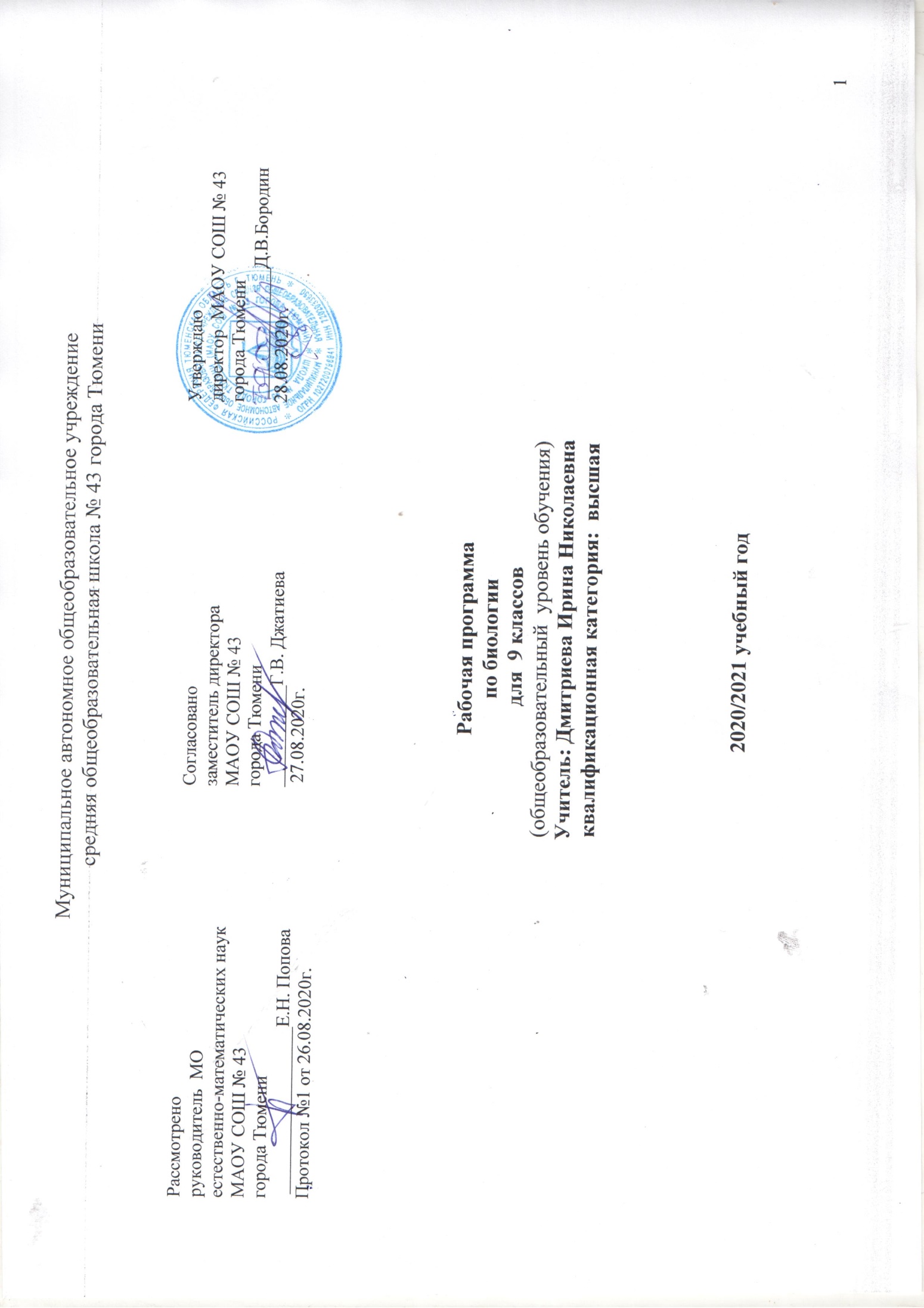 ПОЯСНИТЕЛЬНАЯ ЗАПИСКАСтатус документа              Рабочая программа по предмету «Биология» для 9 класса составлена на основе федерального закона от 29.12.2012г № 273 – ФЗ «Об образовании в Российской Федерации» в соответствии с требованиями Федерального государственного образовательного стандарта среднего общего образования (приказ Министерства образования Российской Федерации от 05.03.2004 г. № 1089 «Об утверждении Федерального компонента государственных образовательных стандартов начального общего, основного общего и среднего (полного) общего образования»); с учётом примерной основной образовательной программы, согласно учебному плану МАОУ СОШ №43 города Тюмени на 2020 – 2021 учебный год, с использованием методического комплекса:1.Программа автора В.В.Пасечника, «Линия Жизни»  (Просвещение 2014 г.).2. Учебник: В.В.Пасечник, А.А.Каменский, Г.Г.Швецов «Биология.9 класс»: Учебник для общеобразовательных  учебных заведений. - М.: Просвещение, 2020. - 207 с;2.Место предмета в базисном учебном планеМесто курса биологии в базисном учебном плане Биология является учебной дисциплиной образовательной области «Естественнонаучные предметы».  Программа разработана в соответствии с образовательной программой для уровня основного общего образования. Биология в основной школе изучается с 5 по 9 классы. Общее число учебных часов за 5 лет обучения составляет 238, из них 34 (1ч в неделю) в 5 классе, 34 (1ч в неделю) в 6 классе, 34 (1ч в неделю) в 7 классе, по 68 (2 ч в неделю) в 8, 9  классах.Согласно действующему Базисному учебному плану рабочая программа для 9-го класса предусматривает обучение биологии в объеме 2 часа в неделю.Построение учебного содержания курса осуществляется последовательно от общего к частному с учётом реализации внутрипредметных и метапредметных связей. Для текущего тематического контроля и оценки знаний в системе уроков предусмотрены в конце каждой темы обобщающие уроки. Процесс обучения организуется на системно-деятельностной основе, что обеспечивает  овладение учащимися системой знаний, предметными,  общими  учебными умениями, универсальными учебными действиями и  способами деятельности, такими, как: наблюдение и описание изучаемых явлений, объяснение этих явлений; планирование и проведение простейших опытов  и экспериментальных исследований, обработка полученных  в ходе исследований результатов, поиск информации и ее анализ.Система уроков сориентирована на формирование активной личности, мотивированной к самообразованию, обладающей достаточными навыками и психологическими установками к самостоятельному поиску, отбору, анализу и использованию информации, владеющей основами исследовательской и проектной деятельности.Изучение предмета «Биология» в части формирования у обучающихся научного мировоззрения, освоения общенаучных методов (наблюдение, измерение, эксперимент, моделирование), освоения практического применения научных знаний основано на межпредметных связях с предметами: «Физика», «Химия», «География», «Математика», «Экология», «Основы безопасности жизнедеятельности», «История».В связи с принятием и утверждением регионального проекта «Кадры для региона», направленного на раннюю профилизацию и профориентацию школьников с учетом востребованных на региональном рынке труда производств и профессий, в рабочую программу внесены обновления в содержание  и практическую часть. Изменения касаются форм организации учебной работы, в частности, проведение уроков на производстве, производственных экскурсий, благодаря которым ученики не только получат необходимые знания и навыки, но увидят их практическое применение в условиях реального производства. В связи с этим в календарно-тематическом планировании выделенаграфа «Интеграция предметов», в которых представлены интегративные связи с географией, физикой, химией и информатикой, включена актуальная тематика для Тюменской области.Основными формами организации учебной деятельности обучающихся являются: урок, экскурсии, практические работы и лабораторные работы. Индивидуальное сопровождение обучающихся с особыми образовательными потребностями (детей-инвалидов, детей с ОВЗ и пр.) осуществляется с использованием пакета индивидуальных заданий, предлагаемых в рамках учебных занятий.Индивидуальное сопровождение особо мотивированных обучающихся осуществляется с использованием проектного метода, организации индивидуального и группового консультирования во внеурочное время.Согласно действующему учебному плану школы на изучение биологии в 9-м классе отводится 68 часов (2 учебных часа в неделю) из федерального компонента.3.Общая характеристика учебного предмета биологии   9  классВ рабочей программе нашли отражение цели и задачи изучения биологии на ступени основного общего образования, изложенные в пояснительной записке к Примерной программе по биологии, ней также заложены возможности предусмотренного стандартом формирования у обучающихся общеучебных умений и навыков, универсальных способов деятельности и ключевых компетенций.В 9 классе предусматривается изучение теоретических и прикладных основ общей биологи Программа курса включает в себя вопросы программы общеобразовательной школы для 10-11 классов. В ней сохранены все разделы и темы, изучаемые в средней общеобразовательной школе, однако содержание каждого учебного блока упрощено в соответствии с возрастными особенностями обучающихся и с учетом образовательного уровня. Это нашло свое отражение в рабочей программе части требований к подготовке выпускников, уровень которых в значительной степени отличается от уровня требований, предъявляемых к учащимся 10-11 классов, как в отношении контролируемо объема содержания, так и в отношении проверяемых видов деятельности.Принципы отбора основного и дополнительного содержания связаны с преемственностью  образования на различных ступенях и уровнях обучения, логикой внутрипредметных связей, также с возрастными особенностями развития учащихся. Для формирования современной естественнонаучной картины мира при изучении биологии в графе «Элементы содержания» выделены следующие информационные единицы (компоненты знаний): термины, факты, процессы и объект закономерности, законы.Результаты обучения, которые сформулированы в деятельностной форме и полностью соответствуют стандарту, приведены в графе «Требования к уровню подготовки выпускников». Для приобретения практических навыков и повышения уровня знаний в рабочую программу включены лабораторные и практические работы, предусмотренные Примерной программой. Нумерация лабораторных работ дана в соответствии с последовательностью уроков, на которых  проводятся. Все лабораторные и практические работы выделены в самостоятельные уроки  подлежат обязательному оцениванию.Система уроков сориентирована не столько на передачу «готовых знаний», сколько на формирование активной личности, мотивированной к самообразованию, обладающей достаточными навыками и психологическими установками к самостоятельному поиску, отбору, анализу и использованию информации. Для текущего тематического контроля и оценки знаний в системе уроков предусмотрены уроки-зачеты. Курс завершают уроки, позволяющие обобщить и систематизировать знания, а также применить умения, приобретенные при изучении биологии.Тематический планСОДЕРЖАНИЕ ПРОГРАММЫ:Введение. Биология в системе наук (2 часа)Биология как наука и методы ее исследования. Современные научные представления о сущности жизни. Значение биологической науки в деятельности человека. Профессии, связанные с биологией. Понятие «жизнь». Отличительные признаки живых организмов. Свойства живого. Уровни организации живой природы.           Раздел 1. Основы цитологии - науки о клетке (12 ч) Особенности  химического  состава  живых  организмов:  неорганические  и  органические вещества, их роль в организме. Многомолекулярные комплексные системы (белки, нуклеиновые кислоты, липиды, полисахариды). Катализаторы. Вирусы. Биологические катализаторы. Катализаторы. (Химия)Межпредметные понятия: метод, предмет, способ, система, структура, функция, катализаторАктуальная тематика для региона:ОАО «Тюменьмолоко», ул. 30 лет ПобедыКлеточное  строение  организмов.  Строение  клетки:  ядро,  клеточная  оболочка, плазматическая  мембрана,  цитоплазма,  пластиды,  митохондрии,  вакуоли.  Хромосомы. Многообразие клеток.Основные положения клеточной теории. Клетка  - структурная и функциональная единица живого.  Прокариоты, эукариоты. Автотрофы и гетеротрофы. Химический состав клетки и его постоянство. Органические вещества. (Химия), Строение клетки. Функции органоидов. Обмен веществ и превращения энергии  - основа жизнедеятельности клетки. Энергетические возможности клетки. Аэробное и анаэробное дыхание. Рост, развитие и жизненный цикл клеток. Общие понятия о делении клетки (митоз, мейоз). Окислительно-восстановительные реакции, кислород и его свойства, углерод и его соединения. (Химия)Межпредметные понятия: синтез, матрица, модель, процесс, опыт, информацияЛ/р №1 "Строение эукариотических клеток у растений, животных, грибов и прокариотических клеток у бактерий".Зачёт №1.Раздел 2. Размножение и индивидуальное развитие (онтогенез) организмов (5 ч) Бесполое и половое  размножение организмов. Половые клетки. Оплодотворение. Индивидуальное развитие организмов. Рост и развитие организмов. Размножение.  Бесполое и половое размножение.  Зачёт №2.Раздел 3. Основы генетики (12 ч)Основные закономерности передачи наследственной информации. Генетическая непрерывность жизни. Закономерности изменчивости.. Генетика как отрасль биологической науки. История развития генетики. Закономерности наследования признаков живых организмов. Работы Г. Менделя. Методы исследования наследственности. Гибридологический метод изучения наследственности. Моногибридное скрещивание. Закон доминирования. Закон расщепления. Полное и неполное доминирование. Закон чистоты гамет и его цитологическое обоснование. Фенотип и генотип. Генетическое определение пола. Генетическая структура половых хромосом. Наследование признаков, сцепленных с полом. Хромосомная теория наследственности. Генотип как целостная система.       Основные формы изменчивости. Генотипическая изменчивость. Мутации. Причины и частота мутаций, мутагенные факторы. Радиоактивность как свидетельство сложного строения атомов. Влияние радиоактивных излучений на живые организмы. (Физика). Фенотипическая, или модификационная, изменчивость. Информационные системы. (Информатика) Роль условий внешней среды в развитии и проявлении признаков и свойств. Демонстрация микропрепарата яйцеклетки и сперматозоида животных. Л/р №2 "Описание фенотипов растений".Л/р №3 "Изучение модификационной изменчивости и построение вариационной кривой".Зачёт №3.Раздел 4. Генетика человека (2 ч)  Генетическая структура половых хромосом. Наследование признаков, сцепленных с полом. Хромосомная теория наследственности. Генотип как целостная система. Практ. работа №1 "Составление  родословных". Раздел 5. Основы селекции и биотехнологии (3 ч)           Искусственный отбор. Селекция. Достижения и перспективы развития современной биотехнологии. Этические аспекты развития некоторых направлений биотехнологий.Актуальная тематика для региона: выведение новых сортов растений, посещение Аграрного Университета.Зачёт №4. Раздел 6. Эволюционное учение (8 ч)Вид  —  основная  систематическая  единица. Признаки  вида. Вид, его критерии. Структура вида. Ч. Дарвин  —  основоположник учения об эволюции. Движущие виды эволюции:  наследственная  изменчивость,  борьба  за  существование,  естественный  отбор. Результаты эволюции: многообразие видов, приспособленность организмов к среде обитания. Происхождение видов. Развитие эволюционных представлений. Популяция — элементарная единица эволюции. Борьба за существование и естественный отбор. Экология как наука. Экологические факторы и условия среды. Основные положения теории эволюции. Движущие силы эволюции: наследственность, изменчивость, борьба за существование, естественный отбор. Приспособленность и ее относительность. Экскурсия: "Сезонные изменения в живой природе".Зачёт №5.Раздел 7. Возникновение и развитие жизни на Земле (5 ч)Учение об эволюции органического мира. Ч. Дарвин — основоположник учения об эволюции. Движущие силы и результаты эволюции. Усложнение растений и животных в процессе эволюции. Биологическое разнообразие как основа устойчивости биосферы, результат эволюции. Сущность эволюционного подхода к изучению живых организмов. Движущие силы и результаты эволюции. Факторы эволюции и их характеристика. Естественный отбор — движущая и направляющая сила эволюции. Борьба за существование как основа естественного отбора. Роль естественного отбора в формировании новых свойств, признаков и новых видов. Возникновение адаптаций и их относительный характер. Взаимоприспособленность видов как результат действия естественного отбора. Значение знаний о микроэволюции для управления природными популяциями, решения проблем охраны природы и рационального природопользования.       Понятие о макроэволюции. Соотнесение микро- и макроэволюции. Усложнение растений и животных в процессе эволюции. Биологическое разнообразие как основа устойчивости биосферы, результат эволюции. Образование видов – микроэволюция. Макроэволюция.Зачёт №6.Раздел 8. Взаимосвязи организмов и окружающей среды (17 ч) Взаимосвязи организмов и окружающей среды. Среда  —  источник веществ, энергии и информации. Влияние экологических факторов на организмы. Экосистемная организация живой  природы.  Взаимодействия  разных  видов  в  экосистеме  (конкуренция,  хищничество, симбиоз, паразитизм). Пищевые связи в экосистеме. Круговорот веществ и превращения энергии.  Биоценоз. Экосистема. Биогеоценоз. Взаимосвязь популяций в биогеоценозе. Цепи питания. Обмен веществ, поток и превращение энергии в биогеоценозе. Роль производителей, потребителей и разрушителей органических веществ в экосистемах и круговороте веществ в природе. Пищевые связи в экосистеме. Особенности агроэкосистем. Экологические факторы. Их влияние на организмы. Общие закономерности влияния экологических факторов на организмы. Адаптация живых организмов к различным условиям существования. Межвидовые отношения организмов. Колебания численности организмов. Экологическая регуляция. Искусственные биоценозы. Агроценозы. Экологическая сукцессия. Л/р №4 "Изучение приспособленности организмов к определенной среде обитания"Л/р №5 "Строение растений в связи с условиями жизни"Л/р №6 "Описание экологической ниши организма"Л/р №7 "Выделение пищевых цепей в искусственной экосистеме (на примере аквариума)".Экскурсия: "Сезонные изменения в живой природе".Актуальная тематика для региона: озеленение города, ландшафтный дизайн, посещение «Японского  Ива-парка»Зачёт №7.ЦЕЛИ И ЗАДАЧИ КУРСА:Обобщить знания учащихся о жизни и уровнях ее организации.                                                                                                           Углубить мировоззренческие восприятия происхождения и развития жизни на Земле, понятия об эволюционном развитии организмов. Окончательно  сформировать понятия учащихся о ноосфере и об ответственности человека за жизнь на Земле. 	Курс «Введение в общую биологию и экологию» завершает изучение биологии в общеобразовательных учреждениях. Она призвана обобщить биологические знания, имеющиеся у учащихся, углубив их до понимания биологических закономерностей, современных теорий, концепций и учений, а также показать прикладное значение биологии. Изучение курса «Введение в общую биологию и экологию» в 9 классе базируется на знаниях, полученных учащимися  при изучении биологии в основной школе. Это позволяет раскрыть систему общебиологических знаний на более высоком теоретическом уровне.                                                                                                                        	В курсе важное место отводится формированию естественнонаучного мировоззрения и экологической культуры учащихся.	Программа включает все основные разделы и темы, изучаемые в средней школе, однако в их структуру и содержание включены изменения. Это связано с тем, что в основной школе учащиеся уже познакомились с базовыми общебиологическими понятиями, что дает возможность раскрыть содержание на более высоком научном уровне и в то же время доступно для учащихся. Программой предусмотрено изучение учащимися теоретических и прикладных основ биологии. В ней нашли отражение проблемы, стоящие в настоящее время перед биологической наукой, решение которых направлено на сохранение природы и здоровья человека.                              ТРЕБОВАНИЯ К УРОВНЮ ПОДГОТОВКИ ВЫПУСКНИКОВ основной школы. Предметно-информационная составляющая образованности:знание (понимание) признаков биологических объектов: живых организмов; генов и хромосом; клеток и организмов растений, животных, грибов и бактерий; популяций; экосистем и агроэкосистем; биосферы; растений, животных и грибов Среднего Урала; знание (понимание) сущности биологических процессов: обмена веществ и превращения энергии, питание, дыхание, выделение, транспорт веществ, рост, развитие, размножение, наследственность и изменчивость, регуляция жизнедеятельности организма, раздражимость, круговорот веществ и превращение энергии в экосистемах;знание основных данных о распространении различных видов зависимостей;знание эффективных способов предупреждения различных видов зависимостей;знание (понимание) особенностей организма человека, его строения, жизнедеятельности, высшей нервной деятельности и поведения; негативных последствия различных видов зависимостей для психофизического и социального здоровья человека; общих и специфических для Урала методов сохранения и постоянного укрепления физического здоровья; неприятие различных видов зависимостей, разрушающих здоровье;знание (понимание) собственных индивидуальных особенностей, природных задатков к приобретению знаний, умений;знание (понимание) специфики экологической ситуации в регионе и по месту жительства; знание (понимание) основных методов осуществления природоохранительной деятельности, применяемых в мире, регионе (Тюменской области), конкретной местности;представление о способах сохранения и укрепления собственного здоровья;умение объяснять: роль биологии в формировании современной естественнонаучной картины мира, в практической деятельности людей и самого ученика; родство, общность происхождения и эволюцию растений и животных (на примере сопоставления отдельных групп); роль различных организмов в жизни человека и собственной деятельности; взаимосвязи организмов и окружающей среды; биологическое разнообразие в сохранении биосферы; необходимость защиты окружающей среды; родство человека с млекопитающими животными, место и роль человека в природе; взаимосвязи человека и окружающей среды; зависимость собственного здоровья от состояния окружающей среды; причины наследственности и изменчивости, проявления наследственных заболеваний, иммунитета у человека; роль гормонов и витаминов в организме.Деятельностно-коммуникативная составляющая образованности:умение изучать биологические объекты и процессы: ставить биологические эксперименты, описывать и объяснять результаты опытов; наблюдать за ростом и развитием растений и животных, поведением животных, сезонными изменениями в природе; рассматривать на готовых микропрепаратах и описывать биологические объекты;умение распознавать и описывать: на таблицах основные части и органоиды клетки, органы и системы органов человека; на живых объектах и таблицах органы цветкового растения, органы и системы органов животных, растения различных отделов, животных отдельных типов и классов; наиболее распространенные растения и животных своей местности, культурные растения и домашних животных, съедобные и ядовитые грибы, опасные для человека растения и животных;умение выявлять изменчивость организмов, приспособления организмов к среде обитания, типы взаимодействия различных видов в экосистеме;умение сравнивать биологические объекты и делать выводы на основе сравнения;умение определять принадлежность биологических объектов к определенной систематической группе (классификация);умение проводить самостоятельный поиск биологической информации: находить в тексте учебника отличительные признаки основных систематических групп; в биологических словарях и справочниках значения биологических терминов; в различных источниках необходимую информацию о живых организмах (в том числе с использованием информационных технологий); находить  информацию об особенностях экологической ситуации в регионе и по месту жительства;умение регулировать собственное психофизическое и социальное здоровье; соблюдать нормы, обеспечивающие безопасную жизнедеятельность человека;умение использовать методы сохранения и укрепления здоровья;использование приобретенных знаний и умений в практической деятельности и повседневной жизни;участие в экологических акциях двора, школы, микрорайона.Ценностно-ориентационная составляющая образованности:понимание ответственности за качество приобретенных знаний;понимание ценности адекватной оценки собственных достижений и возможностей;умение анализировать и оценивать воздействие факторов окружающей среды, факторов риска на здоровье, последствий деятельности человека в экосистемах, влияние собственных поступков на живые организмы и экосистемы;ориентация на постоянное развитие и саморазвитие;понимание особенностей гендерной социализации в подростковом возрасте;ответственно относиться к природе и занимать активную позицию в ее сохранении.Личностные, метапредметные и предметные результаты освоения конкретного учебного предмета, курса     Деятельность образовательного учреждения общего образования в обучении биологии должна быть направлена на достижение обучающимися следующих личностных результатов:сформированность познавательных интересов и мотивов, направленных на изучение живой природы, интеллектуальных умений (доказывать, строить рассуждения, анализировать, сравнивать, делать выводы и др.); эстетического отношения к живым объектам. Метапредметными результатами освоения выпускниками основной школы программы по биологии являются:овладение составляющими исследовательской и проектной деятельности, включая умения видеть проблему, ставить вопросы, выдвигать гипотезы, давать определения понятиям, классифицировать, наблюдать, проводить эксперименты, делать выводы и заключения, структурировать материал, объяснять, доказывать, защищать свои идеи;Предметными результатами освоения выпускниками основной школы программы по биологии являются:В познавательной (интеллектуальной) сфере: объяснение роли биологии в практической деятельности людей; места и роли человека в природе; родства, общности происхождения и эволюции растений и животных (на примере сопоставления отдельных групп): роли различных организмов в жизни человека; значения биологического разнообразия для сохранения биосферы;
механизмов наследственности и изменчивости, проявления наследственных заболеваний у чело века, видообразования и приспособленности; различение на таблицах частей и органоидов клетки, органов и систем органов человека; на живых объектах и таблицах органов цветкового растения, органов и систем органов животных, растений разных отделов, животных отдельных типов и классов; наиболее распространенных растений и домашних животных, съедобных и ядовитых грибов, опасных для человека растений и животных;-сравнение биологических объектов и процессов, умение делать выводы и умозаключения на основе сравнения;овладение методами биологической науки: наблюдение и описание биологических объектов и процессов; постановка биологических экспериментов и объяснение их результатов.В результате изучения биологии учащиеся должнызнать/понимать:признаки биологических объектов: живых организмов; генов и хромосом; клеток и организмов растений, животных, грибов и бактерий; популяций; экосистем и агроэкосистем; биосферы; растений, животных и грибов своего региона;сущность биологических процессов: обмена веществ и превращения энергии, питания, дыхания, выделения, транспорта веществ, роста, развития, размножения, наследственности и изменчивости, регуляции жизнедеятельности организма, раздражимости, круговорота веществ и превращения энергии в экосистемах;  особенности организма человека, его строения, жизнедеятельности, высшей нервной деятельности и поведения;уметь:объяснять: роль биологии в формировании современной естественно-научной картины мира, в практической деятельности людей и самого ученика; родство, общность происхождения и эволюцию растений и животных (на примере сопоставления отдельных групп); роль различных организмов в жизни человека и его деятельности; взаимосвязи организмов и окружающей среды; роль биологического разнообразия в сохранении биосферы; необходимость защиты окружающей среды; родство человека с млекопитающими животными, место и роль человека в природе; взаимосвязи человека и окружающей среды; зависимость здоровья человека от состояния окружающей среды; причины наследственности и изменчивости, проявления заболеваний, иммунитета у человека; роль гормонов и витаминов в организме;   изучать биологические объекты и процессы: ставить биологические эксперименты, описывать и объяснять результаты опытов; наблюдать за ростом и развитием растений и животных, поведением животных, сезонными изменениями в природе; рассматривать на готовых микропрепаратах и описывать биологические объекты;   распознавать и описывать: на таблицах основные части и органоиды клетки, органы и системы органов человека; на живых объектах и таблицах органы цветкового растения, животных, растения разных отделов, животных отдельных типов и классов; наиболее распространенные растения и животных своей местности, культурные растения и домашних животных, съедобные и ядовитые грибы;   выявлять изменчивость организмов, приспособления организмов к среде обитания, типы взаимодействия разных видов в экосистеме;   сравнивать биологические объекты (клетки, ткани, органы и системы органов, организмы, представителей отдельных систематических групп) и делать выводы на основе сравнения;   определять принадлежность биологических объектов к определенной систематической группе (классификация);   анализировать и оценивать воздействие факторов окружающей среды, факторов риска на здоровье человека, последствий деятельности человека в экосистемах, влияние его поступков на живые организмы и экосистемы;   проводить самостоятельный поиск биологической информации: находить в тексте учебника отличительные признаки основных систематических групп; в биологических словарях и справочниках — значение биологических терминов; в различных источниках — необходимую информацию о живых организмах (в том числе с использованием информационных технологий);использовать приобретенные знания и умения в практической деятельности и повседневной жизни для:соблюдения мер профилактики заболеваний, вызываемых растениями, животными, бактериями, грибами и вирусами, а также травматизма, стрессов, ВИЧ-инфекции, вредных привычек (курение, алкоголизм, наркомания), нарушения осанки, зрения, слуха, инфекционных и простудных заболеваний; оказания первой помощи при отравлении ядовитыми грибами, растениями, при укусах животных; при простудных заболеваниях, ожогах, обморожениях, травмах, спасении утопающего; рациональной организации труда и отдыха, соблюдения правил поведения в окружающей среде; выращивания и размножения культурных растений и домашних животных, ухода за ними; проведения наблюдений за состоянием собственного организма.Выпускник получит возможность научиться:Самостоятельно обнаруживать и формулировать учебную проблему, определять цель учебной деятельности, выбирать тему проекта или исследования по биологии; выдвигать версии решения биологических и экологических проблем, формулировать гипотезы, осознавать конечный результат, выбирать из предложенных и искать самостоятельно средства достижения цели;Наблюдать биологические объекты, проводить биологические эксперименты;Делать выводы, заключения, основываясь на биологических и экологических знаниях;Составлять (индивидуально или в группе) план решения проблемы (выполнения проекта по биологии, проведения биологического исследования);работая по плану, сверять свои действия с целью и, при необходимости, исправлять ошибки самостоятельно;В диалоге с учителем совершенствовать самостоятельно выработанные критерии оценки;Самостоятельно обнаруживать и формулировать проблему в классной и индивидуальной учебной деятельности по биологии;Работая по предложенному и самостоятельно составленному плану, использовать наряду с основными и дополнительные средства (справочная литература по биологии, биологические приборы, компьютер);Планировать свою индивидуальную образовательную траекторию;Работать по самостоятельно составленному плану, сверяясь с ним и целью деятельности, исправляя ошибки, используя самостоятельно подобранные средства (в том числе и Интернет);Свободно пользоваться выработанными критериями оценки и самооценки, исходя из цели и имеющихся критериев, различая результат и способы действий; в ходе представления проекта или биологического исследования давать оценку его результатам;Самостоятельно осознавать причины своего успеха или неуспеха и находить способы выхода из ситуации неуспеха;Оценивать степень успешности своей индивидуальной образовательной деятельности по биологии;Давать оценку своим личностным качествам и чертам характера («каков я»), определять направления своего развития («каким я хочу стать», «что мне для этого надо сделать»);Анализировать, сравнивать, классифицировать и обобщать биологические факты и явления. Выявлять причины и следствия простых явлений; осуществлять сравнение  и классификацию, самостоятельно выбирая основания и критерии для указанных логических операций; строить классификацию биологических объектов на основе дихотомического деления (на основе отрицания);Строить логическое  рассуждение, включающее установление причинно-следственных связей, основываясь на биологических знаниях;Создавать схематические модели с выделением существенных характеристик биологического объекта;Составлять тезисы, различные виды планов (простых, сложных и т. п.);Преобразовывать биологическую информацию из одного вида в другой (таблицу в текст и пр.);Вычитывать все уровни текстовой биологической информации;Определять возможные источники необходимых сведений, производить поиск информации, анализировать и оценивать ее достоверность;Анализировать, сравнивать, классифицировать и обобщать понятия: - давать определение понятиям на основе изученного на различных предметах учебного материала; - осуществлять логическую операцию установления родо- видовых отношений биологических объектов; - обобщать понятия – осуществлять логическую операцию перехода от биологического понятия с меньшим объемом к биологическому понятию с большим объемом;Создавать модели с выделением существенных характеристик биологического объекта, преобразовывать модели с целью выявления общих законов, определяющих данную предметную область (биология);Представлять биологическую информацию в виде конспектов, таблиц, схем, графиков;Преобразовывать биологическую информацию из одного вида в другой и выбирать удобную для себя форму фиксации и представления информации; представлять биологическую информацию в оптимальной форме в зависимости от адресата;Самостоятельно использовать различные виды чтения (изучающее, просмотровое, ознакомительное, поисковое), приемы слушания;Самому создавать источники информации разного типа и для разных аудиторий, соблюдать информационную гигиену и правила информационной безопасности; использовать компьютерные и коммуникационные технологии как инструмент для достижения своих целей. Уметь выбирать адекватные задаче инструментальные программно- аппаратные средства и сервисы; Самостоятельно организовывать учебное взаимодействие в группе (определять общие цели, распределять роли, договариваться друг с другом и т. д.); отстаивая свою точку зрения, приводить аргументы, подтверждая их фактами;В дискуссии выдвигать контраргументы, перефразировать свою мысль (владение механизмом эквивалентных замен);Учиться критично относиться к своему мнению, с достоинством признавать ошибочность своего мнения (если оно таково) и корректировать его; понимая позицию другого, различать в его речи: мнение (точку зрения), доказательство (аргументы), факты; гипотезы, аксиомы, теории;Уметь взглянуть на ситуацию с иной позиции и договариваться с людьми иных позиций;Формулировать и задавать вопросы по биологической тематике;  наблюдать за состоянием собственного организма, измерять пульс, артериальное давление;  применять приемы оказания первой помощи при кровотечениях,  при отравлении угарным газом, спасении утопающих, простудных заболеваниях; соблюдать меры профилактики нарушений обмена веществ и развития авитаминозов, заболеваний, передающихся половым путем, СПИДа, нарушений работы органов чувств, вредных привычек;Соблюдать принципы здорового образа жизни, рациональной организации труда и отдыха.УМК.	Планирование составлено на основании Программы общеобразовательных учреждений по биологии (автор:В.В.Пасечник,  рекомендовано Министерством просвещения Российской Федерации (2014г.) Рабочая программа ориентирована на использование учебника:В.В.Пасечник, А.А.Каменский, Г.Г. Швецов «Биология 9 класс»: Учебник для общеобразовательных учебных заведений. - М.: Просвещение, 2020. - 207 с;Методические  пособия для учителя и учащихся:А.А. Каменский, Е.А. Криксунов, В.В. Пасечник. Введение в общую биологию и экологию. 9 класс, М.: Дрофа, 2007г.А.А. Каменский, Е.А. Криксунов, В.В. Пасечник. Поурочное и тематическое планирование. Введение в общую биологию и экологию. 9 класс, М.: Дрофа, 2005г.М.В. Оданович, Н.И. Старикова, Е.М. Гаджиева. Развернутое тематическое планирование, Волгоград: Учитель,2006г.Сборник нормативных документов. Биология / Сост. Э.Д. Днепров, А. Г, Аркадьев. М.: Дрофа, 2006;Козлова Т.А., Кучменко B.C. Биология в таблицах 6-11 классы: Справочное пособие. М.: Дрофа, 2002;Фросин В.Н., Сивоглазов В.И. Готовимся к единому государственному экзамену: Общая биология. - М.: Дрофа, 2004. - 216с;Болгова И.В. Сборник задач по Общей биологии для поступающих в вузы. М.: «Оникс 21 век» «Мир и образование», 2005; Козлова Т.А., Кучменко В.С. Биология в таблицах 6-11 классы. Справочное пособие. – М.: Дрофа, 2002; Фросин В.Н., Сивоглазов В.И. Готовимся к единому государственному экзамену. Общая биология. –М.: Дрофа, 2004. – 216 с.Лернер Г.И. Общая биология. Поурочные тесты и задания. М.: «Аквариум», 1998; Реброва Л.В., Прохорова Е.В. Активные формы и методы обучения биологии. М.: Просвещение, 1997; Пименов А.В., Пименова Е.В. Биология. Дидактические материалы к разделу «Общая биология». М.: «Изд-во НЦ ЭНАС», 2004;MULTIMEDIA – ПОДДЕРЖКА КУРСА. Мультимедийные  компакт- диски:  «Природа России», 2004;  «Живая природа Аляски», 2004г.,  «Репетитор по биологии Кирилла и Мефодия», 2005г.,«Уроки биологии 10 класс», 2007г.,«Биологический энциклопедический словарь», 2004г,«1С: Школа. Экология (Учебное пособие)», 2007г.,«Биология. Варианты ЕГЭ 2005», 2006г.Лабораторный практикум. Биология. 6–11 классы: учебное электронное издание. – Республиканский мультимедиа-центр, 2004 гАдреса сайтов в ИНТЕРНЕТЕwww.bio.1september.ru – газета «Биология» -приложение к «1 сентября»www.bio.nature.ru – научные новости биологииwww.edios.ru – Эйдос – центр дистанционного образованияwww.km.ru/education - учебные материалы и словари на сайте «Кирилл и Мефодий»Календарно-тематическое планированиеРаздел: БИОЛОГИЯ, 9 класс (68 часов, зачётов - 7, лабораторных работ – 7, практических работ - 1)Учебно-наглядные пособия, учебно-лабораторное оборудование№ разделаНазваниетемыКоличествочасовЛабораторные работызачётыВведение2-1Основы цитологии - науки о клетке121Л/р №1 "Строение эукариотических клеток у растений, животных, грибов и прокариотических клеток у бактерий".12Размножение и индивидуальное развитие (онтогенез) организмов5-13Основы генетики 122Л/р №2 "Описание фенотипов растений".Л/р №3 "Изучение модификационной изменчивости и построение вариационной кривой".14Генетика человека2Практ. работа №1 "Составление  родословных".-5Основы селекции и биотехнологии3-16Эволюционное учение8-17Возникновение и развите жизни на Земле5-18Взаимосвязи организмов и окружающей среды174+ экскурсияЛ/р №4 "Изучение приспособленности организмов к определенной среде обитания"Л/р №5 "Строение растений в связи с условиями жизни"Л/р №6 "Описание экологической ниши организма"Л/р №7 "Выделение пищевых цепей в искусственной экосистеме (на примере аквариума)".Экскурсия: "Сезонные изменения в живой природе".1Итоговое тестирование за курс биологии 9 класс.1--Обобщающее повторение по общей биологии.1--Итого6877№ раз-дела,  урокаДатаПлан  факт.ДатаПлан  факт.Тема урока,№ п/пКол-воча-совТип урока, вид контроля, ЕГЭ, ИКТПланируемыерезультаты освоенияматериала. УУД.Актуальная тема региона. Интеграция предметов.Дом.зада-ние3.09Введение. Биология в системе наук (2 ч) Биология как наука. (1)1КомбинированныйИТ. Тестирование. Вопросы ЕГЭчасти А, В, С по  темеДавать определение термину биология.Приводить примеры дифференциации и интеграции биологических наук.Перечислять значение достижений биологии в различных сферах человеческой деятельности. Выделять предмет изучения биологии. Характеризовать биологию как комплексную науку. Самостоятельно формулировать определение основных понятий. Объяснять роль биологии в современном обществе.§17.09Методы биологических исследований. Значение биологии.(2)1Комбинированный. ИТ. Выделять основные методы биологических исследовании. Объяснять значение биологии для понимания научной картины мира§21.110.09Раздел 1. Основы цитологии - науки о клетке (12 ч) Цитология - наука о клетке.(3)1Комбинированный. ИТ. Определять предмет, задачи и методы исследования цитологии как науки. Объяснять значение цитологических исследований для развития биологии и других биологических наук§31.214.09Клеточная теория.(4)1Комбинированный. ИТ. Объяснять значение клеточной теории для развития биологии§41.317.09Химический состав клетки. Неорганические вещества. Углеводы. Липиды.(5)1КомбинированныйИТ. Вопросы ЕГЭ части А, В, С по  темеПриводить примеры веществ, относящихся куглеводом и липидам.Называть: Органические вещества клетки. Клетки, ткани, органы, богатые липидами и углеводами.Характеризовать: Биологическую роль углеводов.Классифицировать углеводы по группам.Интеграция: Органичес-кие вещества(химия)§51.421.09Химический состав клетки. РНК и ДНК. АТФ.(6)1КомбинированныйИТ. Вопросы ЕГЭ части А, В, С по  темеДавать полное название   ДНК и РНК.Называть: Нахождение молекулы ДНК в клетке. Мономер нуклеиновых кислот. Перечислять виды молекул РНК  и их функции. Доказывать, что нуклеиновые кислоты – биополимеры. Сравнивать строение  ДНК и РНК.§51.524.09Строение клетки.(7)1КомбинированныйИТ. Вопросы ЕГЭ части А, В, С по  темеХарактеризовать клетку как структурную единицу живого. Выделять существенные признаки строения клетки. Различать на таблицах и готовых микропрепаратах основные части и органоиды клетки. Наблюдать и описывать клетки на готовых микропрепаратах. Клеточная оболочка. Плазматическая мембрана. Пластиды. Цитоплазма. Вакуоли. Хромосомы.§61.628.09Особенности клеточного строения организмов. Лабораторная работа №1 "Строение эукариотических клеток у растений, животных, грибов и прокариотических клеток у бактерий".(8)1КомбинированныйИТ. Вопросы ЕГЭ части А, В, С по  темеРаспознать и описывать на таблицах основные части и органоиды клеток растений и животных.Работать с микроскопомРассматривать на готовых микропрепаратах и описывать особенности клеток растений и животных.Находить в тексте учебника отличительные признаки эукариот.Сравнивать: Строение клеток растений, животных, делать вывод на основе сравнения строение клеток эукариот и прокариот и делать вывод на основе этого сравнения. Давать определение термину «прокариоты»Распознавать по немому рисунку структурные компоненты прокариотической клетки§71.71.10Вирусы.(9)1КомбинированныйИТ. Вопросы ЕГЭ части А, В, С по  темеДавать определение термину «паразит».Перечислять признаки живого.Приводить примеры заболеваний, вызываемых вирусами. Описывать цикл развития вируса.Выделять особенности строения вирусов. Доказывать: Что вирусы- это живые организмы,  внутриклеточные паразиты§71.805.10Обмен веществ и превращение энергии в клетке. Фотосинтез.(10)1КомбинированныйИТ. Вопросы ЕГЭ части А, В, С по  темеВыделять существенные признаки процессов обмена веществ. Объяснять космическую роль фотосинтеза в биосфереИнтеграция: Окислительно-восстановительные реакции, кислород и его свойства, углевод (химия)§81.908.10Состав и строение белков. Функции белков (11)1КомбинированныйИТ. Вопросы ЕГЭ части А, В, С по  темеНазывать продукты, богатые белками, связь, образующуюпервичную структуру белка. Вещество – мономер белка. Узнавать пространственную структуру молекулы белка. Характеризовать уровни структурной организации белковой молекулы. Описывать механизм денатурации белка. Определять признак деления белков на простые и сложные.Актуальная тема: ОАО «Тюмень-молоко», ул. 30 лет Победы§51.1012.10Биосинтез белков. Генетический код. (12)1КомбинированныйИТ. Вопросы ЕГЭ части А, В, С по  темеВыделять существенные признаки процесса биосинтеза белков и его механизм§ 91.1115.10Регуляция процессов жизнедеятельности в клетке.(13)1КомбинированныйИТ. Вопросы ЕГЭ части А, В, С по  темеВыделять существенные признаки процессов жизнедеятельности клетки. Объяснять механизмы регуляции процессов жизнедеятельности в клеткеИнтеграция:Катализато-ры(химия)§ 10, Повторить § 3-101.1219.10Обобщающий урок по теме: "Основы цитологии - науки о клетке"(14)1КомбинированныйИТ. Вопросы ЕГЭ части А, В, С по  темеВыделять существенные признаки процессов жизнедеятельности клетки. Объяснять механизмы регуляции процессов жизнедеятельности в клетке. Решение задач по молекулярной биологии.§ 3-102.122.10Раздел 2. Размножение и индивидуальное развитие (онтогенез) организмов (5 ч) Формы размножение органзимов. Бесполое размножение. Митоз.(15)1КомбинированныйИТ. Вопросы ЕГЭ части А, В, С по  темеОпределять самовоспроизведение как всеобщее свойство живого. Выделять существенные признаки процесса размножения, формы размножения. Определять митоз как основу бесполого размножения и роста многоклеточных организмов. Объяснять биологическое значение митоза§ 112.202.11Половое размножение. Мейоз.(16)1КомбинированныйИТ. Вопросы ЕГЭ части А, В, С по  темеВыделять особенности мейоза. Определять мейоз как основу полового размножения многоклеточных организмов, Объяснять биологическое значение мейоза и процесса оплодотворения§ 122.305.11Индвидуальное развите (Онтогенез) (17)1Комбинированный. ИТ. Выделять типы онтогенеза (классифицировать)§ 132.409.11Влияние факторов вншней среды на онтогенез. (18)1Комбинированный. ИТ. Оценивать влияние факторов внешней среды на развитие зародыша. Определять уровни приспособления организма к изменяющимся условиям§ 142.512.11Обобщающий урок по теме: "Размножение и индивидуальное развитие (онтогенез) организмов"(19)1КомбинированныйИТ. Вопросы ЕГЭ части А, В, С по  темеОценивать влияние факторов внешней среды на развитие зародыша. Определять уровни приспособления организма к изменяющимся условиям§ 11-143.116.11Раздел 3. Основы генетики (12 ч) Генетика как отрасль биологической науки.(20)1КомбинированныйИТ. Вопросы ЕГЭ части А, В, С по  темеОпределять главные задачи современной генетики. Оценивать вклад учёных в развитие генетики как науки§153.219.11Методы исследования наследственности. Фенотип и генотип.(21)1Комбинированный. ИТ. Выделять основные методы исследования наследственности. Определять основные признаки фенотипа и генотипа§163.323.11Закономерности наследования.(22)1Комбинированный. ИТ. Выявлять основные закономерности наследования. Объяснять механизмы наследственности§173.426.11Решение генетических задач.(23)1КомбинированныйИТ. Вопросы ЕГЭ части А, В, С по  темеВыявлять алгоритм решения генетических задач. Решать генетические задачи§183.530.11Решение генетических задач.(24)1КомбинированныйИТ. Вопросы ЕГЭ части А, В, С по  темеВыявлять алгоритм решения генетических задач. Решать генетические задачи§183.603.12Хромосомная теория наследственности.(25)1КомбинированныйИТ. Вопросы ЕГЭ части А, В, С по  темеОбъяснять основные положения хромосомной теории наследственности. Объяснять хромосомное определение пола и наследование признаков, сцепленных с полом§ 193.707.12Генетика пола.(26)1КомбинированныйИТ. Вопросы ЕГЭ части А, В, С по  темеОбъяснять основные положения хромосомной теории наследственности. Объяснять хромосомное определение пола и наследование признаков, сцепленных с полом§ 193.810.12Основные формы изменчивости организмов. Генотипическая изменчивость.(27)1КомбинированныйИТ. Вопросы ЕГЭ части А, В, С по  темеОпределять основные формы изменчивости организмов. Выявлять особенности генотипической изменчивостиИнтеграция: Радиоактивность как свидетельство сложного строения атомов. Влияние излучений на живые организмы.(физика)§ 203.914.12Комбинативная изменчивость.(28)1КомбинированныйИТ. Вопросы ЕГЭ части А, В, С по  темеВыявлять особенности комбинативной изменчивости§ 213.1017.12Фенотипическая изменчивость.
Лабораторная работа №2 "Описание фенотипов растений".(29)1КомбинированныйИТ. Вопросы ЕГЭ части А, В, С по  темеВыявлять ососбенности фенотипической изменчивости. Проводить биологические исследования и делать выводы на основе полученных результатовИнтеграция: Информационные системы. (Информатика)§ 223.1121.12Фенотипическая изменчивость.
Лабораторная работа №3 "Изучение модификационной изменчивости и построение вариационной кривой"(30)1КомбинированныйИТ. Вопросы ЕГЭ части А, В, С по  темеВыявлять ососбенности модификационной изменчивости. Проводить биологические исследования и делать выводы на основе полученных результатов§ 223.1224.12Обобщающий урок по теме: "Основы генетики" (31)1Комбинированный. ИТ. § 15-224.111.01Раздел 4. Генетика человека (2 ч) Методы изучения наследственности человека. Практ. работа №1 "Составление родословных"(32)1КомбинированныйИТ. Вопросы ЕГЭ части А, В, С по  темеВыделять основные методы изучения наследственности человека. Проводить биологические исследования и делать выводы на основе полученных результатов§234.214.01Генотип и здоровье человека.(33)1Комбинированный. ИТ. Устанавливать взаимосвязь генотипа человека и его здоровья§245.118.01Раздел 5. Основы селекции и биотехнологии (3 ч) Основы селекции. Методы селекции.(34)1КомбинированныйИТ. Определять главные задачи и направления современной селекции. Выделять основные методы селекции. Объяснять значение селекции для развития биологии и других наук§ 25, доклады 5.221.01Достижения мировой и отечественной селекции.(35)1Комбинированный. ИТ. Оценивать достижения мировой и отечественной селекции. Оценивать вклад отечественных и мировых учёных в развитие селекцииВыведение новых сортов растений, посещение Аграрного Университета§ 26,доклады 5.325.01Биотехнология. Метод культуры тканей. Клонирование.(36)1КомбинированныйИТ. Вопросы ЕГЭ части А, В, С по  темеОценивать достижения и перспективы развития современной биотехнологии. Характеризовать этические аспекты развития некоторых направлений биотехнологии§ 276.128.01Раздел 6. Эволюционное учение (8 ч) Учение об эволюции органического мира.(37)1КомбинированныйИТ. Вопросы ЕГЭ части А, В, С по  темеОценивать вклад Ч. Дарвина в развитие биологических наук и роль эволюционного учения. Объяснять сущность эволюционного подхода к изучению живых организмов§ 286.201.02Вид. Критерии вида.(38)1Комбинированный. ИТ. Выделять существенные признаки вида§ 296.304.02Популяционная структура вида.(39)1КомбинированныйИТ. Вопросы ЕГЭ части А, В, С по  темеОбъяснять популяционную структуру вида. Характеризовать популяцию как единицу эволюции§ 306.408.02Видообразование.(40)1КомбинированныйИТ. Вопросы ЕГЭ части А, В, С по  темеВыделять существенные признаки стадий видообразования. Различать формы видообразования. Объяснять причины многообразия видов. Объяснять значение биологического разнообразия для сохранения биосферы§ 316.511.02Борьба за существование и естественный отбор - движущие силы эволюции.(41)1КомбинированныйИТ. Вопросы ЕГЭ части А, Различать и характеризовать формы борьбы за существование. Объяснять причины борьбы за существование. Характеризовать естественный отбор как движущую силу эволюции§ 326.615.02Адапатация как результат естественного отбора.(42)1КомбинированныйИТ. Вопросы ЕГЭ части А, В, С по  темеОбъяснять формирование приспособленности организмов к среде обитания (на конкретных примерах). Выявлять приспособления у организмов к среде обитания (на конкретных примерах), изменчивость у организмов одного вида§ 33, темы для семинара6.718.02Современные проблемы эволюции.
Урок-семинар.(43)1КомбинированныйИТ. Вопросы ЕГЭ части А, В, С по  темеФормулировать, аргументировать и отстаивать своё мнение. При работе в паре или группе обмениваться с партнёром важной информацией, участвовать в обсуждении§346.822.02Обобщающий урок по теме: "Эволюционное учение" (44)1КомбинированныйИТ. Вопросы ЕГЭ части А, В, С по  темеФормулировать, аргументировать и отстаивать своё мнение. При работе в паре или группе обмениваться с партнёром важной информацией, участвовать в обсуждении§28-347.125.02Раздел 7. Возникновение и развите жизни на Земле (5 ч) Взгляды. Гипотезы и теории о происхождении жизни.(45)1КомбинированныйИТ. Вопросы ЕГЭ части А, В, С по  темеОбъяснять сущность основных гипотез о происхождении жизни. Формулировать,
аргументировать и отстаивать своё мнение§ 357.201.03Органический мир как результат эволюции.(46)1КомбинированныйИТ. Вопросы ЕГЭ части А, В, С по  темеВыделять основные этапы в процессе возникновения и развития жизни на Земле§ 367.304.03История развития органического мира.(47)1Комбинированный. ИТ. Формулировать, аргументировать и отстаивать своё мнение. При работе в паре или группе обмениваться с партнёром важной информацией, участвовать в обсуждении§ 377.411.03Происхождение и развитие жизни на Земле.(48)1Комбинированный. ИТ. Формулировать, аргументировать и отстаивать своё мнение. При работе в паре или группе обмениваться с партнёром важной информацией, участвовать в обсуждении§ 387.515.03Урок-семинар по теме: "Возникновение жизни на Земле".(49)1Комбинированный. ИТ. Формулировать, аргументировать и отстаивать своё мнение. При работе в паре или группе обмениваться с партнёром важной информацией, участвовать в обсуждении§ 35-388.118.03Раздел 8. Взаимосвязи организмов и окружающей среды (17 ч) Экология как наука. Среда - источник энергии и информации.(50)1КомбинированныйИТ. Вопросы ЕГЭ части А, В, С по  темеОпределять главные задачи современной экологии. Выделять основные методы экологических исследований. Выделять существенные признаки экологических факторов. Проводить биологические исследования и делать выводы на основе полученных результатов§ 398.229.03Экология как наука. Подготовка к проекту. Лабораторная работа №4 "Изучение приспособленности организмов к определенной среде обитания" (51)1КомбинированныйИТ. Вопросы ЕГЭ части А, В, С по  темеОпределять существенные признаки влияния экологических факторов на организмы. Проводить биологические исследования и делать выводы на основе полученных результатов§ 398.331.03Экологические факторы, условия среды.(52)1КомбинированныйИТ. Определять существенные признаки влияния экологических факторов на организмы. Проводить биологические исследования и делать выводы на основе полученных результатов§ 408.401.04Влияние экологических факторов на организмы.Лабораторная работа №5 "Строение растений в связи с условиями жизни" (53)1КомбинированныйИТ. Вопросы ЕГЭ части А, В, С по  темеОпределять существенные признаки влияния экологических факторов на организмы. Проводить биологические исследования и делать выводы на основе полученных результатов§ 408.505.04Экологическая ниша. Лабораторная работа №6 "Описание экологической ниши организма" (54)1КомбинированныйИТ. Вопросы ЕГЭ части А, В, С по  темеОпределять существенные признаки экологических ниш. Описывать экологические ниши различных организмов. Проводить биологические исследования и делать выводы на основе полученных результатов§ 418.608.04Структура популяции.(55)1Комбинированный. ИТ. Определять существенные признаки структурной организации популяций428.712.04Типы взаимодействия популяций разных видов (56).1КомбинированныйИТ. Вопросы ЕГЭ части А, В, С по  темеВыявлять типы взаимодействия разных видов в экосистеме. Объяснять значение биологического разнообразия для сохранения биосферы§ 438.815.04Экосистемная организация живой природы. Компоненты экосистем.(57)1КомбинированныйИТ. Вопросы ЕГЭ части А, В, С по  темеВыделять существенные признаки экосистемы.
Классифицировать экосистемы. Наблюдать и описывать экосистемы своей местности§ 448.919.04Структура экосистем.(58)1Комбинированный ИТ. Выделять существенные признаки структурной организации экосистем§ 458.1022.04Поток энергии и пищевые цепи.(59)1КомбинированныйИТ. Вопросы ЕГЭ части А, В, С по  темеВыделять существенные признаки процессов обмена веществ, круговорота веществ и превращений энергии в экосистеме. Составлять пищевые цепи и сети. Различать типы пищевых цепей§ 468.1126.04Искусственные экосистемы.
Лабораторная работа №7 "Выделение пищевых цепей в искусственной экосистеме (на примере аквариума)" (60)1КомбинированныйИТ. Вопросы ЕГЭ части А, В, С по  темеВыявлять существенные признаки искусственных экосистем. Сравнивать природные и искусственные экосистемы, делать выводы на основе сравнения. Проводить биологические исследования и делать выводы на основе полученных результатовозеленение города, ландшафтный дизайн, посещение «Японского  Ива-парка»§ 478.1229.04Экскурсия: "Сезонные изменения в живой природе".(61)1КомбинированныйНаблюдать и описывать экосистемы своей местности, сезонные изменения в живой природе§ 488.1304.05Экологические проблемы современности. Семинар (62)1КомбинированныйПриводить доказательства (аргументация) необходимости защиты окружающей среды, соблюдения правил отношения к живой природе. Анализировать и оценивать последствия деятельности человека в экосистемах и биосфере. Овладеть умением аргументировать свою точку зрения в ходе дискуссии по обсуждению глобальных экологических проблем§ 498.1406.05Экологические проблемы современности. Семинар (63)1КомбинированныйПриводить доказательства (аргументация) необходимости защиты окружающей среды, соблюдения правил отношения к живой природе. Анализировать и оценивать последствия деятельности человека в экосистемах и биосфере. Овладеть умением аргументировать свою точку зрения в ходе дискуссии по обсуждению глобальных экологических проблем§ 498.1511.05Конференция «Взаимосвязи организмов и окружающей среды». Защита экологических проектов.(64)1КомбинированныйПредставлять результаты своего исследования. Формулировать, аргументировать и отстаивать свое мнение. При работе в паре или группе обмениваться с партнером важной информацией, участвовать в обсуждении§ 508.1613.05Конференция «Взаимосвязи организмов и окружающей среды». Защита экологических проектов.(65)1КомбинированныйПредставлять результаты своего исследования. Формулировать, аргументировать и отстаивать свое мнение. При работе в паре или группе обмениваться с партнером важной информацией, участвовать в обсуждении§ 508.1717.05Конференция «Взаимосвязи организмов и окружающей среды». Защита экологических проектов.(66)1КомбинированныйПредставлять результаты своего исследования. Формулировать, аргументировать и отстаивать свое мнение. При работе в паре или группе обмениваться с партнером важной информацией, участвовать в обсуждении§ 5020.05Итоговое тестирование за курс биологии 9 класс.(67)1Контроль знаний.ТестированиеПрименять полученные знания на уроке§ 1-5021.05Обобщающее повторение по общей биологии.(68)1КомбинированныйПрименять полученные знания на уроке§ 1-50ИТОГО:
в том числе:
Лабораторных работ - 7
Практических работ - 1
Экскурсии - 168 часовБИОЛОГИЯ.  Учебно-наглядные пособияКол-воКол-воТаблица Развитие животного мира (полноцветная 900х600 мм, двухстороннее ламинирование)1Комплект таблиц по общей биологии (9-11 кл.)1Таблица Развитие животного мира (полноцветная 900х600 мм, двухстороннее ламинирование)1Учебно-лабораторное оборудованиеЭлектронное пособие «Эволюция»1Электронное пособие «Экология»1Электронное пособие «Цитология и генетика» 1Электронное пособие «Биологические исследования»1Световой микроскоп15Весы учебные лабораторные1ЛАБОРАТОРНАЯ ПОСУДА, ПРИБОРЫ И ПРИНАДЛЕЖНОСТИ ДЛЯ УЧЕНИЧЕСКОГО ЭКСПЕРИМЕНТАпо 16Набор микропрепаратов5Набор гербарных материалов.5Динамическое пособие «Биосинтезбелка»1Динамическое пособие «Строение клетки»1Цифровая лаборатория «Архимед»1Электронные учебники:1.Применение электронных учебников для создания мультимедиа представлений (PowerPoint).2.Электронные атласы для школьников: Ботаника. Зоология. Анатомия и физиология человека.Тренажёры: Биология. Лабораторный практикум. 2 части. Виртуальная школа «Кирилла и  Мефодия». 6-11 класс.Использование Internet-ресурсов: репетиторы для подготовки учащихся к ЕГЭ (1С: Репетитор. Биология + Варианты ЕГЭ).Использование ИКТ для создания презентаций на конференции «Шаг в будущее».Использование учебных и научно-популярных видеофильмов на уроках (Ботаника-12 шт.; зоология-25 шт.; анатомия человека-15 шт.; общая биология-12 шт.).Создание мультимедиа представлений для уроков биологии